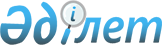 Маңғыстау облыстық мәслихатының 2021 жылғы 31 наурыздағы № 2/18 "Маңғыстау облысының аумағында ауыл шаруашылығы жануарларын жаю қағидаларын бекіту туралы" шешіміне өзгеріс енгізу туралыМаңғыстау облыстық мәслихатының 2023 жылғы 27 қыркүйектегі № 5/52 шешімі
      Маңғыстау облыстық мәслихаты ШЕШІМ ҚАБЫЛДАДЫ:
      1. "Маңғыстау облысының аумағында ауыл шаруашылығы жануарларын жаю қағидаларын бекіту туралы" Маңғыстау облыстық мәслихатының 2021 жылғы 31 наурыздағы №2/18 шешіміне (нормативтік құқықтық актілерді мемлекеттік тіркеу Тізілімінде № 4478 болып тіркелген) келесідей өзгеріс енгізілсін:
      көрсетілген шешіммен бекітілген Маңғыстау облысының аумағында ауыл шаруашылығы жануарларын жаю қағидасында:
      6 тармақ жаңа редакцияда жазылсын:
      "6. Ауыл шаруашылығы жануарларын жаю және айдап өту жерлерін айқындау кезінде жануарлар дүниесі объектілерінің мекендеу ортасын және көбею жағдайларын, жануарлардың қоныс аудару жолдары мен шоғырлану орындарын сақтау жөніндегі іс-шаралар көзделеді және жүзеге асырылады, сондай-ақ "Жануарлар дүниесiн қорғау, өсiмiн молайту және пайдалану туралы" Қазақстан Республикасы Заңының 17-бабының 1-тармағына сәйкес жабайы жануарлардың мекендеу ортасы ретінде ерекше құнды учаскелерге қол сұғылмаушылық қамтамасыз етіледі.".
      2. Осы шешім оның алғашқы ресми жарияланған күнінен кейін күнтізбелік он күн өткен соң қолданысқа енгізіледі.
					© 2012. Қазақстан Республикасы Әділет министрлігінің «Қазақстан Республикасының Заңнама және құқықтық ақпарат институты» ШЖҚ РМК
				
      Облыстық мәслихат төрағасы 

Ж. Матаев
